Universidad Autónoma de Querétaro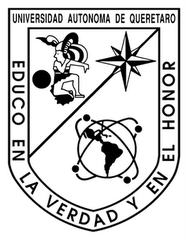 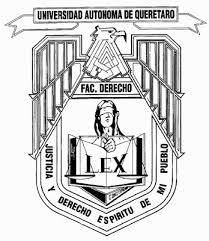 División de Investigación y Posgrado de laFacultad de Derecho Solicitud de InscripciónPrograma Titúlate Doctorado en Derecho 2020- ADatos Generales del interesado  Nota. Recuerda que posterior al envío no podrás cambiar el tema a desarrollar.______________________________Firma del participanteNombre completo: No. Expediente: No. Expediente: Nombre completo: Programa del cual pretende titularse: Programa del cual pretende titularse: Correo (s): Teléfono (s):Teléfono (s):Correo (s): Particular: Oficina: Describir el tema de interés (máximo 300 caracteres): Describir el tema de interés (máximo 300 caracteres): Describir el tema de interés (máximo 300 caracteres): 